The Target Approach: Demystifying the ICF Core CompetenciesCarly Anderson, MCC and Karen Boskemper, PCCICF Assessors, Mentor Coaches, and Leadership Coacheswww.TheMentorCoachingGroup.com Below are the 11 ICF Core Competencies. Which do you believe are the most important competencies and why? Meeting Ethical Guidelines and Professional StandardsEstablishing the Coaching AgreementEstablishing Trust and Intimacy with the ClientCoaching PresenceActive ListeningPowerful QuestioningDirect CommunicationCreating AwarenessDesigning ActionsPlanning and Goal SettingManaging Progress and AccountabilityThe target or ‘core’ competencies are: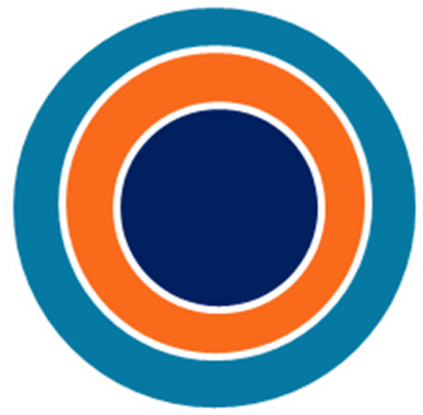 Which competencies provide a framework and are applications of the ‘core’ competencies?1.2.Which competencies are as a result, or output, of engaging with the ‘core’ competencies?1.2.3.4.A distinction between ACC, PCC, and MCC coaching is;ACC coaching focuses on _____________________________________________________PCC coaching focuses on _____________________________________________________MCC coaching focuses on ____________________________________________________One thing I can immediately put to use in my coaching is: _________________________________________________________________________________________________________________________________________________________________________________________________________________________________________________________________For more core competency products and mentoring services:http://carlyanderson.com/storeCarly Anderson,  Carly@TheMentorCoachingGroup.comKaren Boskemper, Karen@TheMentorCoachingGroup.com 